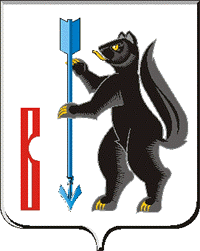 АДМИНИСТРАЦИЯГОРОДСКОГО ОКРУГА ВЕРХОТУРСКИЙП О С Т А Н О В Л Е Н И Еот 29.06.2018г. № 567г. Верхотурье  Об утверждении Административного регламента предоставления муниципальной услуги по предоставлению социальных выплат молодым семьям на приобретение (строительство) жильяВ соответствии с Жилищным кодексом Российской Федерации, Федеральным законом от 27 июля 2010 года № 210-ФЗ «Об организации предоставления государственных и муниципальных услуг», постановлением Правительства Российской Федерации от 30.12.2018 № 1710 «Об утверждении государственной программы Российской Федерации «Обеспечение доступным и комфортным жильем и коммунальными услугами граждан Российской Федерации», в рамках реализации основного мероприятия «Обеспечение жильем молодых семей» государственной программы Российской Федерации «Обеспечение доступным и комфортным жильем и коммунальными услугами граждан Российской Федерации», утвержденной постановлением Правительства Российской Федерации от 17.12.2010 № 1050 «О реализации отдельных мероприятий государственной программы Российской Федерации «Обеспечение доступным и комфортным жильем и коммунальными услугами граждан Российской Федерации», руководствуясь Уставом городского округа Верхотурский,ПОСТАНОВЛЯЮ:1.Утвердить Административный регламент по предоставлению муниципальной услуги по предоставлению социальных выплат молодым семьям на приобретение (строительство) жилья (прилагается). 2.Юридическому отделу (Позднякова Л.П.) внести сведения о муниципальной услуге в реестр государственных и муниципальных услуг Свердловской области. 3.Признать утратившими силу постановления Администрации городского округа Верхотурский:от 30.01.2015 № 60 «Об утверждении Административного регламента предоставления муниципальной услуги по предоставлению социальных выплат молодым семьям на приобретение (строительство) жилья на территории городского округа Верхотурский»;от 31.12.2015 № 1215 «О внесении дополнений в Административный регламент предоставления муниципальной услуги по предоставлению социальных выплат молодым семьям на приобретение (строительство) жилья на территории городского округа Верхотурский, утвержденный постановлением Администрации городского округа Верхотурский от 30.01.2015г. № 60»;от 13.10.2016 № 856 «О внесении изменений и дополнений в Административный регламент предоставления муниципальной услуги по предоставлению социальных выплат молодым семьям на приобретение (строительство) жилья, утвержденный постановлением Администрации городского округа Верхотурский от 30.01.2015г. № 60»;от 16.05.2017 № 366 «О внесении изменений в Административный регламент предоставления муниципальной услуги по предоставлению социальных выплат молодым семьям на приобретение (строительство) жилья, утвержденный постановлением Администрации городского округа Верхотурский от 30.01.2015г. № 60».4.Опубликовать настоящее постановление в информационном бюллетене «Верхотурская неделя» и разместить на официальном сайте городского округа Верхотурский. 5.Контроль  исполнения настоящего постановления возложить на заместителя главы Администрации городского округа Верхотурский по социальным вопросам Бердникову Н.Ю.Глава городского округа Верхотурский                                                    А.Г.ЛихановУтвержденпостановлением Администрациигородского округа Верхотурскийот 29.06.2018г. № 567«Об утверждении Административного регламента предоставления муниципальной услуги по предоставлению социальных выплат молодым семьям на приобретение (строительство) жилья»Административный регламент предоставления муниципальной услуги по предоставлению социальных выплат молодым семьям на приобретение (строительство) жилья 1.Общие положения1.1. Административный регламент предоставления муниципальной услуги по предоставлению социальных выплат молодым семьям на приобретение (строительство) жилья (далее - административный регламент) разработан в целях повышения качества предоставления указанной муниципальной услуги в муниципальном образовании городской округ Верхотурский.1.2.Предоставление муниципальной услуги по предоставлению социальных выплат молодым семьям на приобретение (строительство) жилья (далее - муниципальная услуга) осуществляется в соответствии с федеральными, областными и муниципальными нормативными правовыми актами, указанными в Приложении 1 к настоящему Административному регламенту.1.3.Заявителями предоставления муниципальной услуги являются физические лица, заинтересованные в предоставлении данной услуги, или их представители, действующие на основании доверенности, оформленной в соответствии со ст.185 Гражданского кодекса Российской Федерации (далее - заявители).1.4.Порядок информирования заинтересованных лиц о правилах предоставления муниципальной услуги:1.4.1. Информация о месте нахождения и графике работы юридического отдела Администрации городского округа Верхотурский (далее – юридический отдел), участвующего в предоставлении муниципальной услуги:Местонахождение: 624380, Россия, Свердловская область, город Верхотурье, ул. Советская, д. 4.График работы: среда - с 09.00 до 16.00, перерыв с 12-00 до 13-00.Информация о месте нахождения и графике работы юридического отдела может быть получена по телефону 8 (34389) 2-26-83 и размещается на сайте http://www.adm-verhotury.ru.1.4.2.Официальный сайт городского округа Верхотурский: http://www. adm-verhotury.ru;1.4.3.Порядок получения информации заявителями по вопросам предоставления, в том числе о ходе предоставления, муниципальной услуги:Информация по вопросам предоставления муниципальной услуги, в том числе о ходе предоставления муниципальной услуги, сообщается специалистами юридического отдела, осуществляющими предоставление муниципальной услуги, при личном контакте с заявителями, с использованием средств почтовой, телефонной связи, а также посредством электронной почты. Информация по вопросам предоставления муниципальной услуги также размещается в сети Интернет, на информационных стендах в зданиях (помещениях) Администрации города Верхотурье, публикуется в средствах массовой информации.Исчерпывающие и корректные ответы на устные обращения заявителей должны быть даны специалистами юридического отдела, осуществляющими предоставление муниципальной услуги, непосредственно при обращении заявителя.1.4.4.Информация, указанная в пунктах 1.4.1 – 1.4.3 настоящего Регламента, размещается:1) в печатной форме на информационных стендах в вестибюле (фойе) здания Администрации города Верхотурье;2) в электронном виде на сайте городского округа Верхотурский в сети Интернет.В случае, если в указанную информацию были внесены изменения, то она в течение 5 рабочих дней подлежит обновлению на информационных стендах и на сайте.1.4.5.Муниципальная услуга предоставляется через обращение в дополнительном офисе государственного бюджетного учреждения Свердловской области «Многофункциональный центр предоставления государственных (муниципальных) услуг» (далее - МФЦ). Место нахождения: Свердловская область, г. Верхотурье, ул. Карла Маркса, 2; Верхотурский район, поселок Привокзальный, ул.Советская, 6а.1.5.В случае, если заявитель считает, что решение Администрации городского округа Верхотурский и (или) действия (бездействие) специалистов, должностных лиц Администрации городского округа Верхотурский, осуществляющих предоставление муниципальной услуги, нарушают его права и свободы, то он вправе обратиться в суд общей юрисдикции по месту своего жительства или в суд по месту нахождения Администрации города Верхотурье по адресу: 624380, Свердловская область, г. Верхотурье, ул. Карла Маркса, 1. 1.6.Требование к форме и характеру взаимодействия специалиста юридического отдела Администрации городского округа Верхотурский и МФЦ, ответственных за предоставление муниципальной услуги, а также за информирование о ее предоставлении, с заявителями: при личном обращении заявителя или при ответе на телефонной звонок специалист представляется, назвав свою фамилию, имя, отчество, должность, предлагает представиться заявителю, выслушивает и уточняет суть вопроса, после чего самостоятельно в вежливой и доступной форме дает четкий и полный ответ на обращение заявителя с предоставлением исчерпывающей информации;  время получения ответа при индивидуальном устном консультировании не должно превышать 15 минут; максимальный срок ожидания в очереди для заявителя не должен превышать 15 минут. 1.7.В процессе предоставления муниципальной услуги специалист юридического отдела Администрации городского округа Верхотурский и МФЦ должны обеспечивать соблюдение требований действующего законодательства Российской Федерации, а также настоящего регламента.2.Стандарт предоставления муниципальной услуги2.1.Наименование муниципальной услуги: «Предоставление социальных выплат молодым семьям на приобретение (строительство) жилья».2.2. Муниципальная услуга предоставляется Администрацией городского округа Верхотурский.2.3.Результатом предоставления муниципальной услуги является перечисление молодой семье социальной выплаты на приобретение жилого помещения или строительство жилого дома (далее - социальная выплата) либо письменный отказ в перечислении социальной выплаты.2.4.Право молодой семьи – участницы основного мероприятия на получение социальной выплаты удостоверяется именным документов – свидетельством о праве на получение социальной выплаты на приобретение жилого помещения или строительство индивидуального жилого дома (далее – свидетельство), которое не является ценной бумагой. 2.5.Правовыми основаниями для предоставления муниципальной услуги являются:- включение молодых семей в список молодых семей - претендентов на получение социальной выплаты в планируемом году по Свердловской области, утвержденный приказом Департамента молодежной политики Свердловской области (далее - Департамент);- нуждаемость в жилых помещениях;- наличие у молодой семьи дополнительных средств - собственных средств или средств, полученных по кредитному договору (договору займа) на приобретение (строительство) жилья, в том числе по ипотечному жилищному кредиту (займу), необходимых для оплаты строительства или приобретения жилого помещения. В качестве дополнительных средств молодой семьей также могут быть использованы средства (часть средств) государственного материнского (семейного) капитала и средства (часть средств) областного материнского (семейного) капитала.2.6.Для получения свидетельства о праве на получение социальной выплаты молодая семья – претендент на получение социальной выплаты в соответствующем году в течение 15 рабочих дней после получения уведомления о необходимости представления документов для получения свидетельства о праве на получение социальной выплаты направляет в юридический отдел или в МФЦ по месту своего постоянного жительства заявление о выдаче такого свидетельства (в произвольной форме), а также документы в зависимости от цели реализации свидетельства.Примерная форма заявления указана в Приложении 2 к настоящему административному регламенту.2.6.1.В случае получения свидетельства с целью:- оплаты цены договора купли-продажи жилого помещения (за исключением средств, когда оплата цены договора купли-продажи предусматривается в составе цены договора с уполномоченной организацией на приобретение жилого помещения экономкласса на первичном рынке жилья) (далее - договор на жилое помещение); - оплаты цены договора строительного подряда на строительство жилого дома (далее – договор строительного подряда);- осуществления последнего платежа в счет уплаты паевого взноса в полном размере, после уплаты которого жилое помещение переходит в собственность молодой семьи (в случае если молодая семья или один из супругов в молодой семье является членом жилищного, жилищно-строительного, жилищного накопительного кооператива (далее - кооператив); - уплаты первоначального взноса при получении жилищного кредита, в том числе ипотечного, или жилищного займа на приобретение жилого помещения или строительство жилого дома; - оплаты цены договора с уполномоченной организацией на приобретение в интересах молодой семьи жилого помещения экономического класса на первичном рынке жилья, в том числе на оплату цены договора купли-продажи жилого помещения (в случаях, когда это предусмотрено договором с уполномоченной организацией) и (или) оплату услуг указанной организации с заявлением предоставляются следующие документы:1) копия документов, удостоверяющих личность каждого члена семьи;2) копия свидетельства о браке (на неполную семью не распространяется);3) документ, подтверждающий признание молодой семьи нуждающейся в жилых помещениях;4) документы, подтверждающие признание молодой семьи как семьи, имеющей доходы, позволяющие получить кредит, либо иные денежные средства для оплаты расчетной (средней) стоимости жилья в части, превышающей размер предоставляемой социальной выплаты:4.1) справка из кредитной организации, в которой указан размер кредита (займа), который может быть предоставлен одному из супругов молодой семьи, исходя из совокупного дохода семьи;4.2) справка организации, предоставляющей заем, в которой указан размер предоставляемого займа одному из супругов молодой семьи;4.3) выписка о наличии средств на счете в банке, который открыт на одного из супругов молодой семьи. Счет должен находиться в банке, расположенном на территории Российской Федерации. Счет в банке должен быть открыт в рублях;4.4) копия соглашения (договора займа) о предоставлении одному из членов молодой семьи займа на приобретение жилья. Копия соглашения (договора займа) представляется вместе с оригиналом для сличения подлинности;4.5) заявление о наличии государственного материнского (семейного) капитала, который она планирует использовать на приобретение жилого помещения или строительство жилого дома с использованием средств социальной выплаты на приобретение жилого помещения или строительство жилого дома и просит учесть средства государственного материнского (семейного) капитала при расчете платежеспособности;4.6) заявление о наличии областного материнского (семейного) капитала, который она планирует использовать на приобретение жилого помещения или строительство жилого дома с использованием средств социальной выплаты на приобретение жилого помещения или строительство жилого дома и просит учесть средства областного материнского (семейного) капитала при расчете платежеспособности.2.6.2. В случае получения свидетельства с целью погашения основной суммы долга и уплаты процентов по жилищным кредитам, в том числе ипотечным, или жилищным займам на приобретение жилого помещения или строительство жилого дома (далее - погашение долга по кредитам), за исключением иных процентов, штрафов, комиссий и пеней за просрочку исполнения обязательств по этим кредитам или займам, заявителю с заявлением необходимо представить следующие документы:1) копия документов, удостоверяющих личность каждого члена семьи;2) копия свидетельства о браке (на неполную семью не распространяется);3) копия правоудостоверяющего документа (выписка из Единого государственного реестра прав на недвижимое имущество и сделок с ним, удостоверяющая проведенную государственную регистрацию прав) о праве собственности на жилое помещение (жилой дом), приобретенное (построенное) с использованием средств ипотечного жилищного кредита (займа), либо договор строительного подряда или иные документы, подтверждающие расходы по строительству жилого дома при незавершенном строительстве жилого дома;4) копия кредитного договора (договора займа);5) справка кредитора (заимодавца) о сумме остатка основного долга и сумме задолженности по выплате процентов за пользование ипотечным жилищным кредитом (займом);Документы, предусмотренные подпунктами 2.6.1., 2.6.2. могут быть поданы от имени молодой семьи одним из её совершеннолетних членов либо иным уполномоченным лицом при наличии надлежащим образом оформленных полномочий.Документы, удостоверяющие личность, подтверждающие родственные отношения, подтверждающие приобретение молодой семьей жилого помещения с использованием средств ипотечного жилищного кредита (займа), представляются в оригиналах и копиях, остальные документы представляются в оригиналах либо при непредставлении оригиналов - в нотариально заверенных копиях.В заявлении о выдаче свидетельства о праве на получение социальной выплаты молодая семья дает письменное согласие на получение социальной выплаты в порядке и на условиях, которые установлены по реализации основного мероприятия.2.6.3. В случае представления документов в оригиналах и копиях, специалист юридического отдела или специалист МФЦ заверяет сверенные с оригиналами копии документов.Представленные заявителями документы, выполненные не на русском языке, подлежат переводу на русский язык и заверению в установленном порядке.2.7. Социальная выплата предоставляется владельцу свидетельства о праве на получение социальной выплаты в безналичной форме путем зачисления соответствующих средств на его банковский счет, открытый в банке по месту приобретения жилья, на основании заявки банка на перечисление бюджетных средств.Владелец свидетельства о праве на получение социальной выплаты в течение 1 месяца со дня его выдачи сдает это свидетельство в банк.Свидетельство о праве на получение социальной выплаты, представленное в банк по истечении месячного срока со дня его выдачи, банком не принимается. По истечении этого срока владелец свидетельства о праве на получение социальной выплаты вправе обратиться в орган местного самоуправления, выдавший это свидетельство, с заявлением о его замене.При возникновении у молодой семьи - участницы основного мероприятия обстоятельств, потребовавших замены выданного свидетельства о праве на получение социальной выплаты, молодая семья представляет в орган местного самоуправления, выдавший это свидетельство, заявление о его замене с указанием обстоятельств, потребовавших такой замены, и приложением документов, подтверждающих эти обстоятельства. К таким обстоятельствам относятся утрата (хищение) или порча свидетельства и уважительные причины, не позволившие молодой семье представить его в установленный срок в банк, отобранный для обслуживания средств, предоставляемых в качестве социальных выплат, выделяемых молодым семьям - участникам основного мероприятия (далее - банк).В течение 30 дней со дня получения заявления о замене свидетельства о праве на получение социальной выплаты орган местного самоуправления, выдавший это свидетельство, выдает новое свидетельство о праве на получение социальной выплаты, в котором указываются размер социальной выплаты, предусмотренный в замененном свидетельстве, и срок действия, соответствующий оставшемуся сроку действия.2.8. Банк проверяет соответствие данных, указанных в свидетельстве о праве на получение социальной выплаты, данным, содержащимся в документах, удостоверяющих личность владельца этого свидетельства, а также своевременность представления указанного свидетельства в банк.Банк заключает с владельцем свидетельства о праве на получение социальной выплаты договор банковского счета и открывает на его имя банковский счет для учета средств, предоставленных в качестве социальной выплаты. В случае выявления несоответствия данных, указанных в свидетельстве о праве на получение социальной выплаты, данным, содержащимся в представленных документах, банк отказывает в заключении договора банковского счета и возвращает свидетельство о праве на получение социальной выплаты его владельцу.В договоре банковского счета устанавливаются условия обслуживания банковского счета, порядок взаимоотношений банка и владельца свидетельства о праве на получение социальной выплаты, на чье имя открыт банковский счет (далее - распорядитель счета), а также порядок перевода средств с банковского счета. В договоре банковского счета могут быть указаны лицо, которому доверяется распоряжаться указанным счетом, и условия перечисления поступивших на банковский счет распорядителя счета средств.Договор банковского счета заключается на срок, оставшийся до истечения срока действия свидетельства о праве на получение социальной выплаты, и может быть расторгнут в течение срока действия договора по письменному заявлению распорядителя счета. В случае досрочного расторжения договора банковского счета (если на указанный счет не были зачислены средства, предоставляемые в качестве социальной выплаты) банк выдает распорядителю счета справку о расторжении договора банковского счета без перечисления средств социальной выплаты. Свидетельство о праве на получение социальной выплаты, представленное в банк, после заключения договора банковского счета владельцу не возвращается.2.8.1.Банк представляет ежемесячно, до 10-го числа, в орган местного самоуправления информацию по состоянию на 1-е число о фактах заключения договоров банковского счета с владельцами свидетельств о праве на получение социальной выплаты, об отказе в заключении договоров, их расторжении без зачисления средств, предоставляемых в качестве социальной выплаты, и о перечислении средств с банковского счета в счет оплаты приобретаемого жилого помещения (строительства жилого дома).2.9. Распорядитель счета имеет право использовать социальную выплату для приобретения у любых физических и (или) юридических лиц жилого помещения как на первичном, так и на вторичном рынках жилья или для строительства жилого дома, отвечающих требованиям, установленным статьями 15 и 16 Жилищного кодекса Российской Федерации, благоустроенных применительно к условиям населенного пункта, в котором приобретается (строится) жилое помещение для постоянного проживания.Приобретаемое жилое помещение должно находиться или строительство жилого дома должно осуществляться на территории Свердловской области, в котором орган исполнительной власти включил молодую семью – участницу основного мероприятия с список претендентов на получение социальной выплаты.Социальная выплата не может быть использована на приобретение жилого помещения у близких родственников (супруга (супруги), дедушки (бабушки), внуков, родителей (в том числе усыновителей), детей (в том числе усыновленных), полнородных и неполнородных братьев и сестер).2.10. Для согласования документов с целью передачи их в банк молодая семья (распорядитель счета):2.10.1. для оплаты приобретаемого жилого помещения, представляет в банк:а) договор банковского счета;б) договор купли-продажи жилого помещения в) правоудостоверяющий документ (выписка из Единого государственного реестра прав на недвижимое имущество и сделок с ним, удостоверяющая проведенную государственную регистрацию прав) о праве собственности на приобретаемое жилое помещение (построенный жилой дом) г) документы, подтверждающие наличие достаточных средств для оплаты приобретаемого жилого помещения или строящегося жилого дома в части, превышающей размер предоставляемой социальной выплаты. В договоре купли-продажи жилого помещения или договоре строительного подряда указываются реквизиты свидетельства о праве на получение социальной выплаты (серия, номер, дата выдачи, орган местного самоуправления, выдавший свидетельство) и банковского счета (банковских счетов), с которого будут осуществляться операции по оплате жилого помещения или жилого дома, приобретаемого или строящегося на основании этого договора купли-продажи жилого помещения или договора строительного подряда, а также определяется порядок уплаты суммы, превышающей размер предоставляемой социальной выплаты.2.10.2. в случае приобретения жилого помещения экономкласса уполномоченной организацией, осуществляющей оказание услуг для молодых семей - участников основного мероприятия, представляет в банк:а) договор банковского счета;б) договор с вышеуказанной организацией. Условия примерного договора с уполномоченной организацией утверждаются Министерством строительства и жилищно-коммунального хозяйства Российской Федерации.В договоре с уполномоченной организацией, осуществляющей оказание услуг для молодых семей - участников основного мероприятия, указываются реквизиты свидетельства о праве на получение социальной выплаты (серия, номер, дата выдачи, орган местного самоуправления, выдавший это свидетельство), уполномоченной организации и ее банковского счета (банковских счетов), а также определяется порядок уплаты суммы, превышающей размер предоставляемой социальной выплаты, необходимой для приобретения жилого помещения экономкласса на первичном рынке жилья.2.10.3. в случае использования социальной выплаты для уплаты первоначального взноса при получении жилищного кредита, в том числе ипотечного, или жилищного займа на приобретение жилого помещения или строительство жилого дома, представляет в банк:а) договор банковского счета;б) кредитный договор (договор займа);в) в случае приобретения жилого помещения - договор купли-продажи жилого помещения;г) в случае строительства жилого дома - договор строительного подряда.2.10.4. в случае использования социальной выплаты для погашения основной суммы долга и уплаты процентов по жилищным кредитам, в том числе ипотечным, или жилищным займам на приобретение жилого помещения или строительство жилого дома, за исключением иных процентов, штрафов, комиссий и пеней за просрочку исполнения обязательств по этим кредитам или займам, представляет в банк следующие документы:а) договор банковского счета;б) кредитный договор (договор займа);в) выписку (выписки) из Единого государственного реестра недвижимости о правах на приобретенное жилое помещение или документы на строительство – при незавершенном строительстве жилого дома;г) справка кредитора (заимодавца) об оставшейся части основного долга и сумме задолженности по выплате процентов за пользование ипотечным жилищным кредитом (займом).Приобретаемое жилое помещение или построенный жилой дом оформляются в общую долевую собственность всех членов молодой семьи, указанных в свидетельстве о праве на получение социальной выплаты.В случае использования средств социальной выплаты на цели, предусмотренные подпунктами 3 и 4 пункта 2.10., допускается оформление приобретенного жилого помещения или построенного жилого дома в собственность одного из супругов или обоих супругов. При этом лицо (лица), на чье имя оформлено право собственности на жилое помещение или жилой дом, представляет в орган местного самоуправления нотариально заверенное обязательство переоформить приобретенное с помощью социальной выплаты жилое помещение или построенный с помощью социальной выплаты жилой дом в общую собственность всех членов семьи, указанных в свидетельстве о праве на получение социальной выплаты, в течение 6 месяцев после снятия обременения с жилого помещения или жилого дома.В случае использования социальной выплаты на вышеуказанную цель, общая площадь приобретаемого жилого помещения (строящегося жилого дома) в расчете на каждого члена молодой семьи на дату государственной регистрации права собственности на такое жилое помещение (жилой дом) не может быть меньше  учетной нормы общей площади жилого помещения, установленной органами местного самоуправления в целях принятия граждан на учет в качестве нуждающихся в жилых помещениях в месте приобретения жилого помещения или строительства жилого дома.2.10.5. в случае направления социальной выплаты для осуществления последнего платежа в счет уплаты паевого взноса в полном размере, после уплаты которого жилое помещение переходит в собственность молодой семьи, представляет в банк:а) справку об оставшейся неуплаченной сумме паевого взноса, необходимой для приобретения им права собственности на жилое помещение, переданное кооперативом в его пользование;б) копию устава кооператива;в) выписку из реестра членов кооператива, подтверждающую его членство в кооперативе;г) выписку (выписки) из Единого государственного реестра недвижимости о правах кооператива на жилое помещение, которое приобретено для молодой семьи - участницы основного мнроприятия;д) копию решения о передаче жилого помещения в пользование члена кооператива.2.10.6. в случае направления социальной выплаты для оплаты цены договора строительного подряда на строительство жилого дома (далее - договор строительного подряда), представляет в банк: а) документы, подтверждающие право собственности, постоянного (бессрочного) пользования или пожизненного наследуемого владения членов молодой семьи на земельный участок;б) разрешение на строительство, выданное одному из членов молодой семьи;в) договор банковского счета;в) договор строительного подряда, предусматривающий информацию об общей площади жилого дома, планируемого к строительству, и расчет стоимости производимых работ по строительству жилого дома.2.11. Требования к документам: текст документов должен быть написан разборчиво;  фамилии, имена и отчества должны соответствовать документам, удостоверяющим личность; не должно быть подчисток, приписок, зачеркнутых слов и иных исправлений; документы не должны быть исполнены карандашом; в документах не должно быть серьезных повреждений, наличие которых не позволяло бы однозначно истолковать их содержание.2.12. Банк в течение 5 рабочих дней со дня получения документов осуществляет проверку содержащихся в них сведений, включающую проверку соответствия приобретаемого жилого помещения (строящегося жилого дома) условиям отнесения жилых помещений к жилью экономического класса, утвержденным Министерством строительства и жилищно-коммунального хозяйства Российской Федерации.В случае вынесения банком решения об отказе в принятии договора купли-продажи жилого помещения, документов на строительство и документов, предусмотренных подпунктами 2.10.3 – 2.10.5. и абзацами «а» и «б» подпункта 2.10.6., либо об отказе в оплате расходов на основании этих документов или уплате оставшейся части паевого взноса распорядителю счета вручается в течение 5 рабочих дней со дня получения указанных документов соответствующее уведомление в письменной форме с указанием причин отказа. При этом документы, принятые банком для проверки, возвращаются.Оригиналы договора купли-продажи жилого помещения, документов на строительство и документов, предусмотренных подпунктами 2.10.3 – 2.10.5. и абзацами «а» и «б» подпункта 2.10.6., хранятся в банке до перечисления средств указанному в них лицу или до отказа в таком перечислении и затем возвращаются распорядителю счета.Банк в течение одного рабочего дня после вынесения решения о принятии договора купли-продажи жилого помещения, документов на строительство и документов, предусмотренных подпунктами 2.10.3 – 2.10.5. и абзацами «а» и «б» подпункта 2.10.6., направляет в орган местного самоуправления заявку на перечисление бюджетных средств в счет оплаты расходов на основании указанных документов, а также копии указанных документов.2.13. Оснований для отказа в приеме заявлений и документов не имеется.2.14. Основаниями для отказа в предоставлении муниципальной услуги являются:1) предоставление молодой семьей заявления и документов, указанных в пункте 2.6 настоящего административного регламента, по истечении 15 рабочих дней с момента получения уведомления молодых семей - претендентов на получение социальных выплат в соответствующем году о необходимости предоставления документов для получения социальной выплаты (далее - уведомление молодых семей);2) непредставление или представление не в полном объеме документов, указанных в пункте 2.6 настоящего Административного регламента;3) недостоверность сведений, содержащихся в представленных документах;4) ранее реализованное право на улучшение жилищных условий с использованием социальной выплаты или иной формы государственной поддержки;5) несоответствие приобретенного жилого помещения или построенного жилого дома следующим требованиям:- жилое помещение находится не на территории Свердловской области;- общая площадь жилого помещения в расчете на каждого члена молодой семьи, учтенного при расчете размера социальной выплаты, меньше учетной нормы общей площади жилого помещения, установленной органом местного самоуправления муниципального образования в Свердловской области в целях принятия граждан на учет в качестве нуждающихся в улучшении жилищных условий в месте приобретения (строительства) жилья;- жилое помещение не отвечает установленным санитарным и техническим требованиям, не является благоустроенным применительно к условиям населенного пункта, выбранного для постоянного проживания, в котором приобретено (построено) жилое помещение.2.15.Муниципальная услуга предоставляется бесплатно.2.16.Максимальный срок ожидания в очереди при подаче запроса о предоставлении муниципальной услуги и при получении результата предоставления муниципальной услуги составляет 15 минут.2.17.Здание, в котором предоставляется муниципальная услуга, располагается с учетом пешеходной доступности (не более 10 минут пешком) для заявителей от остановок общественного транспорта. Вход в здание оборудуется информационной табличкой (вывеской), содержащей информацию о наименовании органа местного самоуправления. На территории, прилегающей к месторасположению здания, в котором предоставляется муниципальная услуга, оборудуются места для парковки автотранспортных средств.Прием заявителей осуществляется в специально отведенных для этих целей помещениях, обеспечивающих комфортные условия для заявителей и оптимальные условия для работы специалистов.Помещения для ожидания оборудуются стульями или скамьями (банкетками), а для удобства заполнения запроса о предоставлении муниципальной услуги - столами и информационными стендами с образцами заполнения запроса о предоставлении муниципальной услуги.Кабинеты приема заявителей оборудуются информационными табличками (вывесками) с указанием номера кабинета, Ф.И.О. специалиста, осуществляющего предоставление муниципальной услуги, и режима работы.Рабочее место специалиста, осуществляющего предоставление муниципальной услуги, оборудуется персональным компьютером с возможностью доступа к необходимым информационным базам данных и печатающим устройствам. Требования к помещениям, в которых предоставляется муниципальная услуга, к месту ожидания и приема заявителей, размещению и оформлению информации о порядке предоставления муниципальной услуги, в том числе к обеспечению доступности для инвалидов в соответствии с законодательством Российской Федерации о социальной защите инвалидов: 1) в помещениях обеспечивается создание инвалидам следующих условий доступности муниципальной услуги в соответствии с требованиями, установленными законодательными и иными нормативными правовыми актами:  условия для беспрепятственного доступа к зданию для предоставления муниципальных услуг для инвалидов (включая инвалидов, использующих кресла-коляски и собак-проводников) (далее - инвалидов); сопровождение инвалидов, имеющих стойкие расстройства функции зрения и самостоятельного передвижения, и оказание им помощи; надлежащее размещение оборудования и носителей информации, необходимых для обеспечения беспрепятственного доступа инвалидов к муниципальным услугам с учетом ограничений их жизнедеятельности; допуск сурдопереводчика и тифлосурдопереводчика, допуск собаки-проводника при наличии документа, подтверждающего ее специальное обучение и выдаваемого по форме и в порядке, которые определяются федеральным органом исполнительной власти, осуществляющим функции по выработке и реализации государственной политики и нормативно-правовому регулированию в сфере социальной защиты населения.2.18. Показателями доступности муниципальной услуги являются:- информированность заявителя о получении муниципальной услуги (содержание, порядок и условия ее получения);- комфортность ожидания муниципальной услуги (оснащенные места ожидания, санитарно-гигиенические условия помещения (освещенность, просторность, отопление), эстетическое оформление);- комфортность получения муниципальной услуги (техническая оснащенность, санитарно-гигиенические условия помещения (освещенность, просторность, отопление), эстетическое оформление, комфортность организации процесса (отношение специалистов, осуществляющих предоставление муниципальной услуги, к заявителю: вежливость, тактичность));- бесплатность получения муниципальной услуги;- транспортная и пешеходная доступность Администрации городского округа Верхотурский;- режим работы юридического отдела Администрации городского округа Верхотурский;- возможность обжалования действий (бездействия) и решений, осуществляемых и принятых в ходе предоставления муниципальной услуги, в досудебном и в судебном порядке;- возможность получения муниципальной услуги в МФЦ; - создание инвалидам следующих условий доступности услуг в соответствии с требованиями, установленными законодательными и иными нормативными правовыми актами: оказание инвалидам помощи, необходимой для получения в доступной для них форме информации о правилах предоставления услуги, в том числе об оформлении необходимых для получения услуги документов, о совершении ими других необходимых для получения услуги действий; обеспечение допуска на объект сурдопереводчика и тифлосурдопереводчика;  оказание иной необходимой инвалидам помощи в преодолении барьеров, мешающих получению ими муниципальных услуг наравне с другими лицами.2.19.Показателями качества муниципальной услуги являются:- оперативность предоставления муниципальной услуги (соответствие стандарту времени, затраченного на подготовку необходимых документов, ожидание предоставления муниципальной услуги, непосредственное получение муниципальной услуги);- точность обработки данных, правильность оформления документов;- компетентность специалистов, осуществляющих предоставление муниципальной услуги (профессиональная грамотность);- количество обоснованных жалоб.3. Состав, последовательность и сроки выполнения административных процедур, требования к порядку их выполнения, в том числе особенности выполнения административных процедур в многофункциональных центрах3.1. Предоставление муниципальной услуги состоит из следующих последовательных административных процедур:3.1.1. Уведомление молодых семей.3.1.2. Прием заявления и прилагаемых к нему документов.3.1.3. Рассмотрение заявления и прилагаемых к нему документов.3.1.4. Согласование документов и проверка содержащихся в них сведений для передачи в банк.3.1.5. Рассмотрение заявки банка на перечисление бюджетных средств на оплату жилого помещения, приобретаемого (строящегося) с использованием свидетельства о праве на получение социальной выплаты на приобретение (строительство) жилья.3.1.6. Принятие решения о предоставлении муниципальной услуги либо об отказе в предоставлении муниципальной услуги.3.2. Основанием для начала административной процедуры уведомления молодых семей является получение Администрацией городского округа Верхотурский уведомления о лимитах и выписки из списка молодых семей - претендентов на получение социальных выплат в соответствующем году, утвержденного Департаментом (далее - уведомление Департамента).Специалист юридического отдела готовит письменные уведомления молодым семьям с разъяснением порядка и условий использования социальной выплаты и оповещает молодые семьи - в течение 5 рабочих дней со дня получения уведомления Департамента.Результатом уведомления молодых семей является отправление данных уведомлений способом, позволяющим подтвердить факт и дату оповещения.3.3. Основанием для начала процедуры приема заявлений и прилагаемых к нему документов является представление указанного заявления в юридический отдел или в МФЦ.Специалист юридического отдела, ответственный за прием запроса, осуществляет следующие административные действия:- устанавливает личность и полномочия заявителя, в том числе проверяет документ, удостоверяющий личность и подтверждающий полномочия, если с заявлением обратился представитель физического лица, - 5 минут;- принимает заявление и прилагаемые к нему документы, заверяет копии представленных документов, сопоставляя их с оригиналами, - 10 минут.В случае приема заявления и прилагаемых к нему документов в МФЦ, специалист юридического отдела, ответственный за прием заявления осуществляет прием документов от представителя МФЦ по акту приема-передачи.Результатом приема заявления и прилагаемых к нему документов является их передача на рассмотрение специалисту юридического отдела, ответственному за рассмотрение заявления и прилагаемых к нему документов (далее - специалист юридического отдела). Передача заявления и прилагаемых к нему документов на рассмотрение специалисту юридического отдела осуществляется в течение 1 рабочего дня с момента их приема.3.4. Основанием для рассмотрения заявления и прилагаемых к нему документов является их поступление к специалисту юридического отдела.Специалист юридического отдела осуществляет следующие административные действия:- регистрирует заявление в книге учета молодых семей, нуждающихся в улучшении жилищных условий, - в течение 3 рабочих дней со дня принятия запроса;- проводит проверку заявления и прилагаемых к нему документов на соответствие требованиям действующего законодательства и пунктов 2.6, 2.8 настоящего Регламента - 2 рабочих дня;- направляет межведомственные запросы о полноте и достоверности представленных молодой семьей сведений о наличии (отсутствии) на праве собственности жилых помещений, о размере (оставшейся части) государственного и (или) областного материнского (семейного) капитала, а также запрашивает информацию об отчуждении членами молодой семьи жилых помещений в течение 5 лет, предшествующих дню подачи запроса, - 2 рабочих дня;- проверяет данные, подтверждающие признание молодых семей нуждающимися в улучшении жилищных условий, - 1 рабочий день;- проверяет наличие оснований для выдачи (отказе в выдаче) молодой семье свидетельства - 1 рабочий день;- оценивает на основании запроса, представленных документов и полученных сведений наличие (отсутствие) права заявителя на выдачу (отказ в выдаче) молодой семье свидетельства - 1 рабочий день;- производит оформление свидетельства или письменный отказ в выдаче свидетельства - в течение 1 месяца с момента получения уведомления о лимитах.Результатом рассмотрения заявления и прилагаемых к нему документов является направление оформленного свидетельства молодой семье или проекта письменного отказа в выдаче молодой семье свидетельства на подпись главе городского округа Верхотурский.Специалист юридического отдела регистрирует свидетельство в журнале учета выдачи бланков свидетельств о праве на получение социальной выплаты на приобретение жилого помещения или строительство жилого дома, заносит сведения в реестр выдачи молодым семьям свидетельств о праве на получение социальной выплаты на приобретение жилого помещения или строительство жилого дома в городском округе Верхотурский и выдает молодой семье свидетельство.В случае отказа в выдаче свидетельства специалист юридического отдела в течение 1 рабочего дня направляет (выдает) заявителю уведомление об отказе в выдаче свидетельства.В случае представления гражданином запроса через МФЦ уведомление о выдаче (об отказе в выдаче) свидетельства, направляется в МФЦ в течение 2 рабочих дней, если иной способ получения не указан заявителем.3.5. Основанием для начала процедуры согласования документов и проверки содержащихся в них сведений для передачи в банк является прием документов, предоставляемых владельцем свидетельства согласно перечню, указанному в п. 2.10. настоящего административного регламента.Специалист юридического отдела проверяет вышеуказанные документы на предмет:соответствия данных, указанных в договоре на приобретение (строительство) жилого помещения и свидетельстве, данным документа владельца Свидетельства, удостоверяющего личность;наличия в договоре на приобретение (строительство) жилого помещения (дополнительном соглашении к нему) условия, определяющего порядок оплаты недостающей суммы, в случае если стоимость жилого помещения превысила размер социальной выплаты, указанный в свидетельстве. Допускается принятие договора на приобретение (строительство) жилого помещения к оплате в случае, если стоимость приобретаемого (строящегося) жилого помещения ниже размера социальной выплаты, указанной в свидетельстве;наличия в договоре на приобретение (строительство) жилого помещения (дополнительном соглашении к нему) реквизитов свидетельства (серия, номер, дата выдачи, орган, выдавший свидетельство, Ф.И.О. получателя) и банковского счета (банковских счетов), с которого будут осуществляться операции по оплате жилого помещения, приобретаемого на основании этого договора;оформления жилого помещения в общую собственность всех членов семьи, указанных в Свидетельстве;наличия в договоре на приобретение (строительство) жилого помещения подписей, печатей (для юридических лиц), реквизитов договаривающихся сторон;соответствия размера приобретаемого (строящегося) помещения минимальному размеру общей площади жилого помещения, обеспечивающей каждого члена семьи не менее установленной учетной нормы в муниципальном образовании по месту приобретения жилья;наличия кредитного договора (договора займа), оформленного в установленном законодательством Российской Федерации порядке и заключенного от имени владельца свидетельства, в случае приобретения (строительства) распорядителем счета жилого помещения (жилых помещений) за счет кредитных (заемных) средств банков, иных организаций и/или физических лиц;наличия справки о внесенной сумме паевого взноса за жилое помещение и об оставшейся сумме паевого взноса, необходимой для приобретения владельцем свидетельства права собственности на жилое помещение, переданное кооперативом в его пользование; копии устава кооператива; выписки из реестра членов кооператива, подтверждающей членство владельца свидетельства в кооперативе; копии документа, подтверждающего право собственности кооператива на жилое помещение, которое будет передано молодой семье; копии решения о передаче жилого помещения в пользование члена кооператива.Срок проверки документов - 3 рабочих дня.Специалист юридического отдела, уполномоченный главой городского округа Верхотурский на согласование документов, заверяет их, а в случае предоставления не всех документов, предусмотренных п. 2.10. настоящего административного регламента, а также несоответствия их требованиям, установленным абзацами 3 - 10 пункта 3.5 настоящего административного регламента, дает письменный отказ в согласовании документов с указанием причины отказа.Результатом административной процедуры является согласование документов либо письменный отказ в согласовании документов.3.6. Основанием для начала процедуры рассмотрения заявки банка на перечисление бюджетных средств на оплату жилого помещения, приобретаемого (строящегося) с использованием свидетельства о праве на получение социальной выплаты на приобретение (строительство) жилья (далее - заявка), является получение заявки.Специалист юридического отдела в течение 5 рабочих дней после получения заявки производит проверку заявки на соответствие данным выданного свидетельства и готовит проект распоряжения Администрации городского округа Верхотурский о перечислении социальной выплаты молодым семьям - участникам основного мероприятия либо проект письменного отказа в перечислении социальной выплаты (уведомление банку и молодой семье об отказе в перечислении средств социальной выплаты) по причине несоответствия требованиям, установленным абзацами 3 - 10 пункта 3.5 настоящего административного регламента.Результатом административной процедуры является передача проекта распоряжения Администрации городского округа Верхотурский о перечислении социальной выплаты молодым семьям - участникам основного мероприятия либо проекта письменного отказа в перечислении социальной выплаты (уведомление банку и молодой семье об отказе в перечислении средств социальной выплаты) на согласование и подпись главе городского округа Верхотурский.3.7. Основанием для принятия решения о предоставлении (отказе в предоставлении) муниципальной услуги является поступление главе городского округа Верхотурский проекта распоряжения Администрации городского округа Верхотурский о перечислении социальной выплаты молодым семьям - участникам основного мероприятия либо проекта письменного отказа в перечислении социальной выплаты.Глава городского округа Верхотурский рассматривает проект распоряжения Администрации городского округа Верхотурский о перечислении социальной выплаты молодым семьям - участникам основного мероприятия либо проект письменного отказа в перечислении социальной выплаты.В случае согласия с содержанием проекта распоряжения Администрации городского округа Верхотурский о перечислении социальной выплаты молодым семьям - участникам основного мероприятия (проектом письменного отказа в перечислении социальной выплаты) подписывает проект распоряжения Администрации городского округа Верхотурский (проект письменного отказа в перечислении социальной выплаты) и передает его специалисту, ответственному за регистрацию распоряжений.В случае несогласия с содержанием проекта распоряжения Администрации городского округа Верхотурский о перечислении социальной выплаты (проекта письменного отказа в перечислении социальной выплаты) молодым семьям - участникам основного мероприятия возвращает проект распоряжения Администрации городского округа Верхотурский (проект письменного отказа в перечислении социальной выплаты) специалисту юридического отдела на доработку.Результатом предоставления муниципальной услуги является перечисление социальной выплаты молодым семьям или письменный отказ в перечислении социальной выплаты.В случае отказа в перечислении социальной выплаты специалист юридического отдела в течение 3 рабочих дней направляет (выдает) банку и заявителю уведомление об отказе в перечислении социальной выплаты.Социальная выплата считается предоставленной участнику основного мероприятия со дня исполнения банком распоряжения распорядителя счета о перечислении банком зачисленных на банковский счет распорядителя счета средств на цели, предусмотренные настоящим регламентом.3.8.Предоставление муниципальной услуги в МФЦ осуществляется в соответствии с действующим законодательством Российской Федерации по принципу «одного окна», в соответствии с которым предоставление муниципальной услуги осуществляется после однократного обращения заявителя с соответствующим запросом, а взаимодействие с органами и организациями, предоставляющими муниципальную услугу, осуществляется МФЦ без участия заявителя в соответствии с нормативными правовыми актами и соглашением о взаимодействии. 3.8.1.МФЦ осуществляют: 1) прием запросов заявителей о предоставлении муниципальной услуги, их регистрация в момент обращения заявителя; 2) представление интересов заявителей при взаимодействии с органами и организациями, предоставляющими или участвующими в предоставлении муниципальной услуги, в том числе с использованием информационно-технологической и коммуникационной инфраструктуры; 3) представление интересов органов, предоставляющих муниципальную услугу, при взаимодействии с заявителями; 4) информирование заявителей: о порядке предоставления муниципальной услуги в МФЦ, о месте нахождения органов и организаций, предоставляющих или участвующих в предоставлении муниципальной услуги, режиме их работы и контактных телефонах, о ходе выполнения запросов о предоставлении муниципальной услуги, по иным вопросам, связанным с предоставлением муниципальной услуги, а также консультирование заявителей о порядке предоставления муниципальной услуги в МФЦ; 5) взаимодействие с органами и организациями, предоставляющими или участвующими в предоставлении муниципальной услуги, в том числе посредством направления межведомственного запроса с использованием информационно-технологической и коммуникационной инфраструктуры; 6) выдачу заявителям документов органов, предоставляющих муниципальную услугу, по результатам предоставления муниципальной услуги;  6.1) составление и выдачу заявителям документов на бумажном носителе, подтверждающих содержание электронных документов, направленных в МФЦ по результатам предоставления муниципальной услуги, в соответствии с требованиями, установленными Правительством Российской Федерации; 7) прием, обработку информации из информационных систем органов, предоставляющих муниципальную услугу, в том числе с использованием информационно-технологической и коммуникационной инфраструктуры, в соответствии с соглашением о взаимодействии, и выдачу заявителям на основании такой информации документов, включая составление на бумажном носителе и заверение выписок из указанных информационных систем, в соответствии с требованиями, установленными Правительством Российской Федерации; 8) иные функции, установленные нормативными правовыми актами и соглашениями о взаимодействии. 3.8.2.При реализации своих функций МФЦ вправе запрашивать документы и информацию, необходимые для предоставления муниципальной услуги, предоставляющих или участвующих в предоставлении муниципальной услуги, а также получать от них такие документы и информацию, в том числе с использованием информационно-технологической и коммуникационной инфраструктуры. 3.8.3.При реализации своих функций, в соответствии с соглашениями о взаимодействии, МФЦ обязан: 1) предоставлять на основании запросов и обращений федеральных государственных органов и их территориальных органов, органов государственных внебюджетных фондов, органов государственной власти субъектов Российской Федерации, органов местного самоуправления, физических и юридических лиц необходимые сведения по вопросам, относящимся к установленной сфере деятельности МФЦ, в том числе с использованием информационно-технологической и коммуникационной инфраструктуры; 2) обеспечивать защиту информации, доступ к которой ограничен в соответствии с федеральным законом, а также соблюдать режим обработки и использования персональных данных; 3) при приеме запросов о предоставлении муниципальной услуги и выдаче документов устанавливать личность заявителя на основании паспорта гражданина Российской Федерации и иных документов, удостоверяющих личность заявителя, в соответствии с законодательством Российской Федерации, а также проверять соответствие копий представляемых документов (за исключением нотариально заверенных) их оригиналам;4) соблюдать требования соглашений о взаимодействии; 5)осуществлять взаимодействие с органами и организациями, предоставляющими или участвующими в предоставлении муниципальной услуги, в соответствии с соглашениями о взаимодействии, нормативными правовыми актами.3.8.4.МФЦ, его сотрудники несут ответственность, установленную законодательством Российской Федерации:  1) за полноту передаваемых органу, предоставляющему муниципальную услугу, запросов, иных документов, принятых от заявителя; 2) за своевременную передачу органу, предоставляющему муниципальную услугу, запросов, иных документов, принятых от заявителя, а также за своевременную выдачу заявителю документов, переданных в этих целях МФЦ органом, предоставляющим муниципальную услугу; 3) за соблюдение прав субъектов персональных данных, за соблюдение законодательства Российской Федерации, устанавливающего особенности обращения с информацией, доступ к которой ограничен федеральным законом. 3.8.5.Вред, причиненный физическим или юридическим лицам в результате ненадлежащего исполнения либо неисполнения МФЦ или его сотрудниками обязанностей, предусмотренных действующим законодательством Российской Федерации, соглашениями о взаимодействии, возмещается в соответствии с законодательством Российской Федерации. 3.8.6.Текущий контроль за соблюдением работником МФЦ последовательности действий, определенных административными процедурами, осуществляемых специалистами МФЦ в рамках административного регламента, осуществляется руководителем соответствующего структурного подразделения МФЦ, в подчинении которого работает специалист МФЦ».4.Формы контроля за исполнением административного регламента4.1.Формами контроля за исполнением административных процедур являются плановые и внеплановые проверки.Проверки проводятся с целью предупреждения, выявления и устранения нарушений требований к качеству, в том числе к порядку и сроку, предоставления муниципальной услуги, допущенных специалистами юридического отдела при выполнении ими административных действий.4.2. Плановые проверки проводятся не реже 1 раза в год в соответствии с планом-графиком работы Администрации городского округа Верхотурский, утверждаемым на каждый год.Внеплановые проверки проводятся по мере поступления жалоб заявителей на решения, действия (бездействие), принимаемые (осуществляемые) в ходе предоставления муниципальной услуги.4.3.Проверки проводятся комиссией, формируемой на основании постановления Администрации городского округа Верхотурский. Результат деятельности комиссии оформляется в виде акта, в котором отмечаются выявленные недостатки и предложения по их устранению.4.4.По результатам проверки в случае выявления нарушений порядка и (или) сроков предоставления муниципальной услуги осуществляется привлечение виновных лиц к дисциплинарной ответственности в соответствии с действующим законодательством Российской Федерации.5.Досудебный (внесудебный) порядок обжалования решений и действий (бездействия), принимаемых (осуществляемых) при предоставлении муниципальной услуги 5.1.Если заявитель считает, что решение Администрации городского округа Верхотурский и (или) действия (бездействие) должностных лиц и (или) специалистов юридического отдела, осуществляющих предоставление муниципальной услуги, нарушают его права и свободы либо не соответствуют закону или иному нормативному правовому акту и нарушают его права и законные интересы, незаконно возлагают на него какие-либо обязанности, то он вправе обжаловать указанные решения, действия (бездействие) во внесудебном порядке.5.2.Заявитель может обратиться с жалобой, в том числе в следующих случаях:1) нарушение срока регистрации заявления заявителя о предоставлении муниципальной услуги;2) нарушение срока предоставления муниципальной услуги;3) требование у заявителя документов, не предусмотренных нормативными правовыми актами Российской Федерации, нормативными правовыми актами субъектов Российской Федерации, муниципальными правовыми актами для предоставления муниципальной услуги;4) отказ в приеме документов, предоставление которых предусмотрено нормативными правовыми актами Российской Федерации, нормативными правовыми актами субъектов Российской Федерации, муниципальными правовыми актами для предоставления муниципальной услуги, у заявителя;5) отказ в предоставлении муниципальной услуги, если основания отказа не предусмотрены федеральными законами и принятыми в соответствии с ними иными нормативными правовыми актами Российской Федерации, нормативными правовыми актами субъектов Российской Федерации, муниципальными правовыми актами и настоящим административным регламентом;6) затребование с заявителя при предоставлении муниципальной услуги платы, не предусмотренной нормативными правовыми актами Российской Федерации, нормативными правовыми актами субъектов Российской Федерации, муниципальными правовыми актами;7) отказ в исправлении допущенных опечаток и ошибок в выданных в результате предоставления муниципальной услуги документах либо нарушение установленного срока таких исправлений.5.3.Жалоба должна содержать:1) наименование органа, предоставляющего муниципальную услугу, должностного лица органа, предоставляющего муниципальную услугу, либо муниципального служащего, решения и (или) действия (бездействие) которых обжалуются;2) фамилию, имя, отчество (последнее - при наличии), сведения о месте жительства заявителя - физического лица, а также номер (номера) контактного телефона, адрес (адреса) электронной почты (при наличии) и почтовый адрес, по которым должен быть направлен ответ заявителю;3) сведения об обжалуемых решениях и (или) действиях (бездействии) органа, предоставляющего муниципальную услугу, должностного лица органа, предоставляющего муниципальную услугу, либо муниципального служащего;4) доводы, на основании которых заявитель не согласен с решением и (или) действием (бездействием) органа, предоставляющего муниципальную услугу, должностного лица органа, предоставляющего муниципальную услугу, либо муниципального служащего. Заявителем могут быть представлены документы (при наличии), подтверждающие доводы заявителя, либо их копии.5.4.Жалоба подается главе городского округа Верхотурский в письменной форме на бумажном носителе и (или) в электронной форме. Жалоба может быть направлена по почте, в том числе по электронной, с использованием официального сайта городского округа Верхотурский, а также может быть подана при личном приеме заявителя.5.5.Заявитель имеет следующие права на получение информации и документов, необходимых для обоснования и рассмотрения жалобы:- представлять дополнительные документы и материалы либо обращаться с просьбой об их истребовании;- знакомиться с документами и материалами, касающимися рассмотрения жалобы, если это не затрагивает права, свободы и законные интересы других лиц и если в указанных документах и материалах не содержатся сведения, составляющие государственную или иную охраняемую действующим законодательством тайну.5.6.Жалоба подлежит рассмотрению в течение пятнадцати рабочих дней со дня ее регистрации, а в случае обжалования отказа органа, предоставляющего муниципальную услугу, должностного лица органа, предоставляющего муниципальную услугу, в приеме документов у заявителя либо в исправлении допущенных опечаток и ошибок или в случае обжалования нарушения установленного срока таких исправлений - в течение пяти рабочих дней со дня ее регистрации.5.7.По результатам рассмотрения жалобы принимается одно из следующих решений:1) об удовлетворении жалобы, в том числе в форме отмены принятого решения, исправления допущенных органом, предоставляющим муниципальную услугу, опечаток и ошибок в выданных в результате предоставления муниципальной услуги документах, возврата заявителю денежных средств, взимание которых не предусмотрено нормативными правовыми актами Российской Федерации, нормативными правовыми актами субъектов Российской Федерации, муниципальными правовыми актами, а также в иных формах;2) об отказе в удовлетворении жалобы.5.8. Не позднее дня, следующего за днем принятия решения, указанного в пункте 5.7 настоящего административного регламента, заявителю в письменной форме и по желанию заявителя в электронной форме направляется мотивированный ответ о результатах рассмотрения жалобы.5.9.В случае установления в ходе или по результатам рассмотрения жалобы признаков состава административного правонарушения или преступления, имеющиеся материалы незамедлительно направляются в органы прокуратуры.5.10.Ответ о результатах рассмотрения жалобы (о результатах рассмотрения жалобы по существу) может не даваться в случаях, предусмотренных Федеральным законом от 02.05.2006 № 59-ФЗ «О порядке рассмотрения обращений граждан Российской Федерации». При этом должностным лицом, рассматривающим жалобу, должны соблюдаться требования, установленные указанным Федеральным законом.5.11.Действия (бездействие) органа, предоставляющего муниципальную услугу, должностного лица органа, предоставляющего муниципальную услугу, либо муниципального служащего могут быть обжалованы заявителем в Верхотурском районном суде в порядке и в сроки, которые установлены Кодексом административного судопроизводства Российской Федерации. Порядок рассмотрения и разрешения судом жалобы, указанной в настоящем пункте, установлен Кодексом административного судопроизводства Российской Федерации.Приложение 1к Административному регламентупредоставления муниципальной услугипо предоставлению социальных выплатмолодым семьям на приобретение(строительство) жилья Федеральные, областные и муниципальные нормативные правовые акты, в соответствии с которыми осуществляется предоставление муниципальной услугиЖилищный кодекс Российской Федерации («Собрание законодательства РФ», 03.01.2005, №1 (часть 1), ст. 14, «Российская газета», №1, 12.01.2005, «Парламентская газета», №7-8, 15.01.2005);Федеральный закон от 27.07.2010 № 210-ФЗ «Об организации предоставления государственных и муниципальных услуг» («Российская газета», 30.07.2010 г. № 168);Федеральный закон от 06.10.2003 года № 131-ФЗ «Об общих принципах организации местного самоуправления в Российской Федерации» («Собрание законодательства»,06.10.2003, № 40,ст.3822);Постановление Правительства Российской Федерации от 17.12.2010 № 1050 «О реализации отдельных мероприятий государственной программы Российской Федерации «Обеспечение доступным и комфортным жильем и коммунальными услугами граждан Российской Федерации»» («Собрание законодательства РФ», 31.01.2011, № 5, ст. 739);Постановление Правительства Российской Федерации от 30.12.2017 № 1710 «Об утверждении государственной программы Российской Федерации «Обеспечение доступным и комфортным жильем и коммунальными услугами Российской Федерации» («Собрание законодательства РФ», 15.01.2018, № 3, ст. 546, Официальный интернет-портал правовой информации http://www.pravo.gov.ru, 31.12.2017).        Постановление Правительства Свердловской области от 29.12.2017 № 1047-ПП «Об утверждении государственной программы Свердловской области «Реализация молодежной политики и патриотического воспитания граждан в Свердловской области до 2024 года» («Областная газета», № 567-572, 20.11.2013, Официальный интернет-портал правовой информации Свердловской области http://www.pravo.gov66.ru, 20.11.2013);Решение Думы городского округа Верхотурский от 11.12.2013 № 79 «Об утверждении перечня муниципальных услуг, предоставляемых на территории городского округа Верхотурский через Государственное бюджетное учреждение Свердловской области «Многофункциональный Центр предоставления государственных и муниципальных услуг» по принципу «одного окна» («Верхотурская неделя», № 42 (289),13.12.2013);Постановление Администрации городского округа Верхотурский от 04.05.2016 № 358 «Об установлении учетной нормы и нормы предоставления площади жилого помещения по договору социального найма в городском округе Верхотурский»;Постановление Администрации городского округа Верхотурский от 01.11.2013 № 963 «Об утверждении муниципальной программы городского округа Верхотурский «Социальная политика в городском округе Верхотурский до 2020 года».Приложение 2к Административному регламентупредоставления муниципальной услугипо предоставлению социальных выплатмолодым семьям на приобретение(строительство) жилья                                  в Администрацию городского округа ВерхотурскийЗАЯВЛЕНИЕПросим выдать свидетельство о праве на получение социальной выплаты на приобретение жилого помещения или строительство индивидуального жилого дома в  20__  году  молодой семье, участнице основного мероприятия «Обеспечение жильем молодой семьи» государственной программы Российской Федерации «Обеспечение доступным и комфортным жильем и коммунальными услугами граждан Российской Федерации» в составе:супруг__________________________________________________________________________                               (Ф.И.О., дата рождения)паспорт: серия_____________№ ______________, выданный _______________________________________________________ "_____" _______________ г.,проживает по адресу _____________________________________________________________;супруга _________________________________________________________________________                               (Ф.И.О., дата рождения)паспорт: серия ______________ № ______________, выданный _________________________________________________________________________________ "______" ______________ г.,проживает по адресу ____________________________________________________________; дети: ___________________________________________________________________________                               (Ф.И.О. дата рождения)свидетельство о рождении  (паспорт  для  ребенка,  достигшего 14 лет)                                              (ненужное зачеркнуть) серия _________________ № ____________________, выданное(ый) ______________________________________________________  "______" _______________г.,проживает по адресу _____________________________________________________________;дети:___________________________________________________________________________                                            (Ф.И.О. дата рождения)свидетельство о рождении (паспорт для ребенка, достигшего 14 лет)                                  (ненужное зачеркнуть)серия _________________ № ____________________, выданное(ый) ______________________________________________________ "______" _______________ г.,проживает по адресу ____________________________________________________________________________________________________________________________________________Согласны  на  получение  социальной  выплаты  в  порядке и на условиях, предусмотренных по реализации основного мероприятия. Даем согласие на обработку наших персональных данных:1) _____________________________________________________________________________;          (Ф.И.О. совершеннолетнего члена семьи)   (подпись)       (дата)2) _____________________________________________________________________________;          (Ф.И.О. совершеннолетнего члена семьи)   (подпись)       (дата) К заявлению прилагаются следующие документы: 1) _____________________________________________________________________________;            (наименование и номер документа, кем и когда выдан)2) _____________________________________________________________________________;            (наименование и номер документа, кем и когда выдан)3) _____________________________________________________________________________;                    (наименование и номер документа, кем и когда выдан)4) _____________________________________________________________________________;                     (наименование и номер документа, кем и когда выдан)5) _____________________________________________________________________________;                 (наименование и номер документа, кем и когда выдан)6) _____________________________________________________________________________.                      (наименование и номер документа, кем и когда выдан)    <*>  В  случае  если молодая семья заявляет государственный материнский (семейный)  капитал - указывается Ф.И.О. получателя материнского капитала, номер СНИЛС, адрес фактического проживания, наименование Территориального отделения Пенсионного Фонда России, в котором находится дело лица, имеющего право на государственную поддержку:________________________________________________________________________________    <**>  В  случае  если  молодая  семья  заявляет  областной  материнский (семейный)  капитал  - указывается Ф.И.О. получателя материнского капитала, наименование Территориального управления социальной политики, оформившего областной семейный капитал:________________________________________________________________________________Заявление и прилагаемые к нему согласно перечню документы приняты"____" __________ 20__ г.______________________________________ __________            _________________________(должность лица, принявшего заявление)                           (подпись)                  (расшифровка подписи)